Dear Year 3 Parents and Carers,This half term is all about our school value ‘Be Amazed’. Please follow us on twitter @GCPSYear3 to continue to see your child’s learning.Best wishesMrs CockmanIn French we are learning about:                    All About Me-Introducing yourself and greetings-Numbers to 10 and giving your age-Family members In Computing we are learning about: Learning how to use the internet to find places, people and other informationLearning how to, and understanding why we need to be safe onlineIn SPaG we are;-Classify words, recognising adjectives, nouns, verbs and adverbs-Revisit capital letters and full stops-Understand how to use inverted commas- Learning to spell high frequency words-Understand prefixes and suffixes-Recognise and use main clauses and subordinate clauses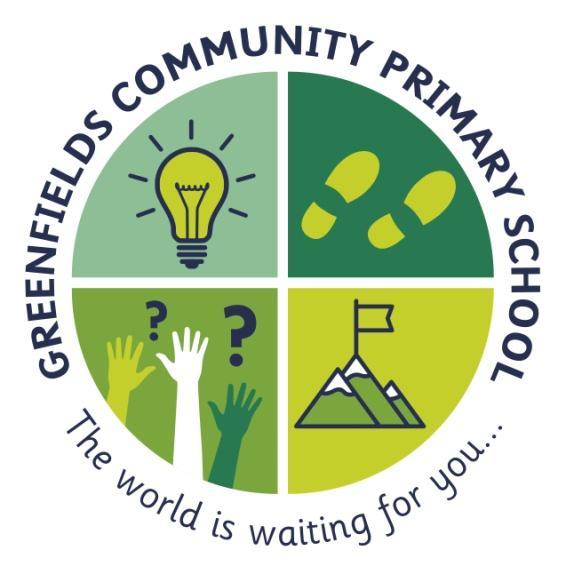 3KCIn English we are;-Reading ‘Flotsam’ by David Weisner, ‘Please Mrs Butler’ by Allan Allburg and the ‘Accidental Prime Minister’ by Tom McLauglin- creating instructions on how to look after our environment-listening and reading poetry, analysing verses and performing -exploring characters, writing in role -retrieving information and making inferences ...be amazed...                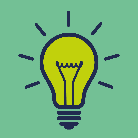  ~ stay curious and follow your dreams... never lose your sense of wonder ~This is shown by the light-bulb; this will remind you to never stop having those ‘light-bulb’ moments. The world is a fascinating place and we never want you to stop being amazed by it. ...be amazed...                 ~ stay curious and follow your dreams... never lose your sense of wonder ~This is shown by the light-bulb; this will remind you to never stop having those ‘light-bulb’ moments. The world is a fascinating place and we never want you to stop being amazed by it.In Maths we are;-Read, write, compare and order  numbers up to 1000-Recognise the place value of each digit in a three-digit number (hundreds, tens and ones).-Find 10 or 100 more or less than a given number.-Know and understand fractionsAdd and subtract numbers mentally In Science we are learning about;‘Animals including humans’-Identify that humans and some other animals have skeletons and muscles for support, protection and movement]-Identify that animals, including humans, need the right types and amount of nutrition, -Investigate different food groups-Investigate how good nutrition and exercise keep us healthyIn Art we are learning to;      Draw- Growing Artists-Know the difference between organic and geometric shapes.-Use shading to demonstrate a sense of light and dark in their work.-Blend tones smoothly and follow the four shading rules.-Understand how to apply tone, with some guidance about where to use it.In History we are learning about;-The Industrial Revolution.-Use timelines to explore chronology.-Explore what the Industrial Revolution was and what it meant for all people.-Discover inventions and what they were used for, finding out how they changed our lives.-Comparing life in the 1800s to live now.Throughout the rest of the curriculum we are learning;-PSHE - How positive  friendships support our wellbeing -RE - What do Christians learn from the Creation story?-PE - Gymnastics - composing movements to create sequences